Перші кроки молодого педагога	Основний шлях виховання полягає у розумному, ненав’язливому керівництві, побудові та втіленні задумів у різних видах діяльності, особливо у грі. Саме у грі дитина пізнає радість  успіху, і ділиться нею з іншими. Хочу і я поділитися своїм особистим педагогічним надбанням.  Це гра, яку ми разом з учнями 4-Б класу назвали «Весняне дерево». Гра «Весняне дерево»Мета гри: спонукати дітей робити добрі вчинки, прислухатися до добрих порад, викликати бажання стати краще самому та дарувати радість іншим.Обладнання: макет дерева, кольоровий папір, ножиці, олівці, клей.Підготовча робота: виготовлення макета дерева, яке не має листя.Хід гри. Вихователь звертає увагу дітей на макет дерева та запитує, що потрібно для того, щоб на дереві з’явилося листя. Діти відповідають: «Щоб тепло було. Щоб світило сонечко. Треба поливати дерево. Доглядати за деревом. Винищувати шкідників». Після цього вихователь пропонує дітям зробити так, щоб і штучне дерево зазеленіло:Наше дерево не справжнє, але ми можемо допомогти йому розквітнути, зігріємо його теплом своїх сердець, сонячними промінчиками своїх посмішок, добрим ставленням один до одного, будемо винищувати в собі все погане і зле. А наші добрі вчинки напишемо на листочках і квіточках і прикріпимо до гілочок дерева.Згодом наше «Весняне дерево» стає зеленим і квітучим.Діти задоволені результатом. Вихователь відмічає, що всі діти добре попрацювали, зробили багато добрих вчинків, щоб зазеленіло і розквітло «Весняне дерево».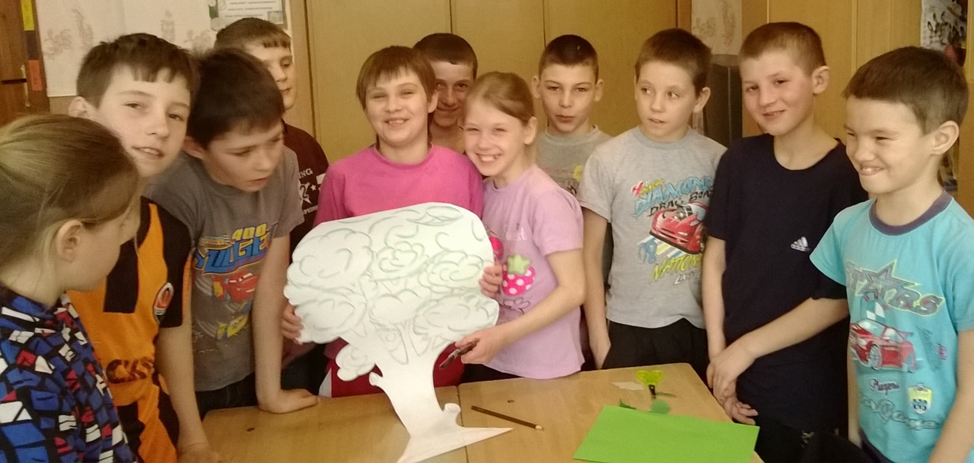 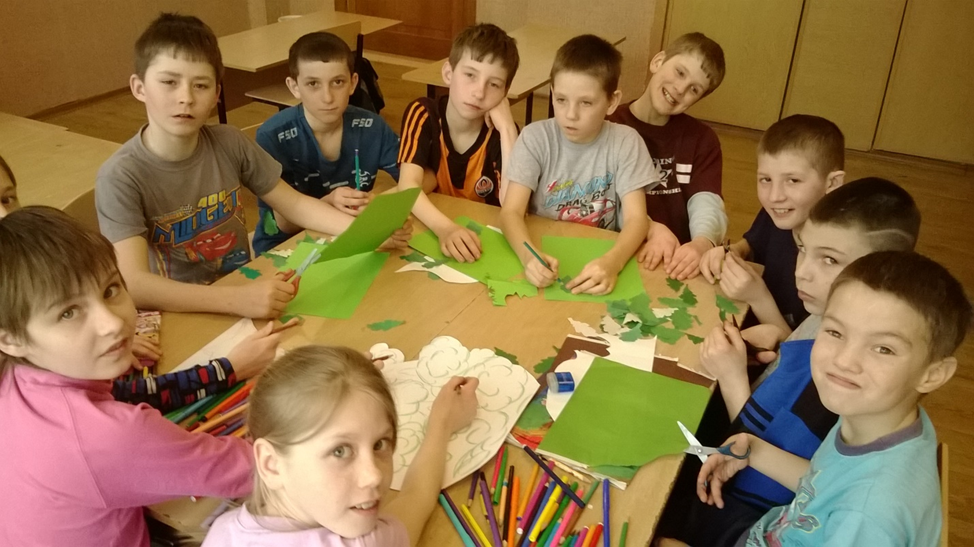 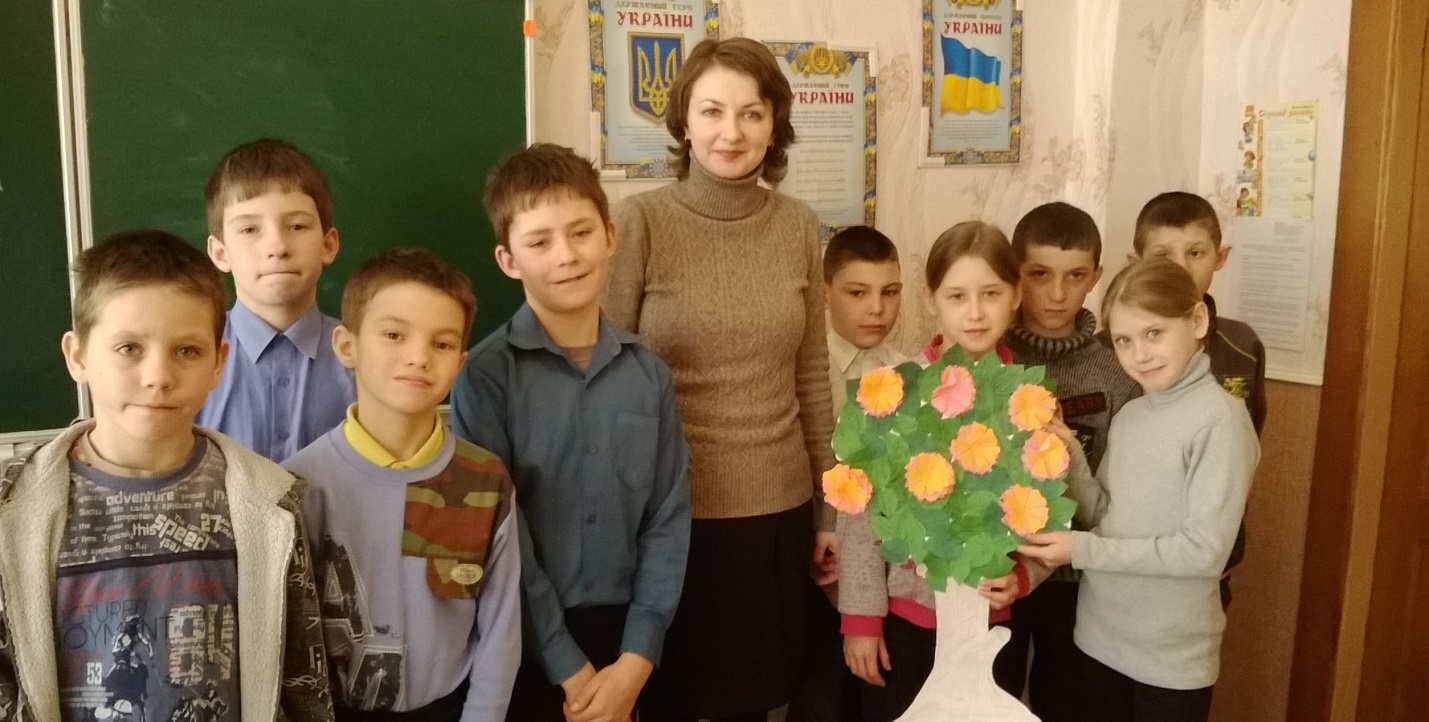 Вихователь 4-Б класу Печериця О.Ю.